 Alle Rechte an diesem Arbeitsblatt sowie dem zugehörigen Hörtext liegen der QUA-LiS NRW unter der Lizenz CC BY-SA vor.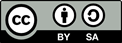 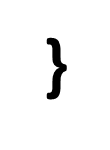 	❶ 请写下来你的要求                       ❷ 请听房东的语音信息三次，打勾                               ❸请评价房间                                                ❹ 请跟同学讨论你的评价                       Qǐng xiě xià lái nǐ de yāoqiú                            Qǐng tīng fángdōng de yǔyīnxīnxi sān cì, dǎ gǒu                           Qǐng píngjià fángjiān                                          Qǐng gēn tóngxué tǎolùn nǐ de píngjià      我对房间的要求:                    房东说:                                                    (对我来说) 这个房间的。。                                       Wǒ duì fángjiān de yāoqiú:                                     Fángdōng shuō:                                                                                (Duì wǒ lái shuō)    zhè ge fángjiān de…                                                                                                                             Fángzi shì...                                                                                    □ liǎng shì liǎng tīng yī wèi                                                                                                                                                                                                                                           □ sān shì yī tīng yī wèi                                                          ...好处是:                     ... 坏处是:                                    ❺                                                                                  □ liǎng shì yī tíng yī wèi                                                       ...hǎochu shì:               ...huàichu shì:                                                                                                                                                                       ............................................................................................................................................................                   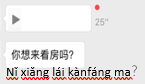          家具:   要有: ___________________         Fángjiān lǐ yǒu...        Jiājù:    yàoyǒu  ____________________         □ shāfā hé diànshìjī                                                                  有 yǒu:              没有 méiyǒu:                                    _____________________         □ chuáng hé shūzhuō                                                                     ______________       ________________                              __________________       □ chuáng, shūzhuō hé diànshìjī                                                  ______________       ________________                                                                                                                                                                 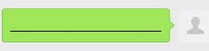  ............................................................................................................................................................                   大小:   最小 _________平方米                    Fángjiān yǒu ___ pīngfángmǐ                                          …挺大/   … 很 大       …挺小 /     …太小                               Dàxiǎo: zuìxiǎo                     píngfāngmǐ               □ sānshí    □ 13 □ shísì □ 11                                              …tǐng dà  ..hěn dà   …tǐng xiǎo  …tài xiǎo                   ............................................................................................................................................................................           (einigermaßen)                (einigermaßen)                                  同屋:     最多/最少 _________个同屋        □ yǒu liǎng ge tóngwū            □ méiyǒu tóngwū                                                 Tóngwū: zuìduō/ zuìshǎo               ge tóngwū      □ yǒu yī ge tóngwū                                                                    …(只)有___个同屋         … 同屋  太少/      太多多                                                                                                                                                                                    …(zhǐ) yǒu__ge tóngwū  … tóngwū tài shǎo tài duō                                                                                                                                                                                                              .............................................................................................................................................................................            (nur)                                              房租:  最高 ________   元 /块                      Fángzū... □ 2500 yuán   □ 3000 yuán                                 …房租不贵/ …(很)便宜           …房租 太贵             Fángzū  zuìgāo                     yuán  kuài                                       □ 2000 yuán                                                                …fángzū bú guì/piányi         …fángzū tài guì..................................................................................................................................................           位置:      离__________ 不远                           □ lí dìtiězhàn hěn jìn     □ lí Běijīngdàxué hěn jìn             …离大学 很/    挺 近                 …太远                                                                                                                                                                                           Wèizhi      lí                            bù yuán                         □ lí xuéxiào hěn jìn                                                              …lí dàxué hěn tǐng jìn            …tài yuán